Attachment 2:  2018 Science Ambassador Fellowship Exit Satisfaction Survey Screen Shots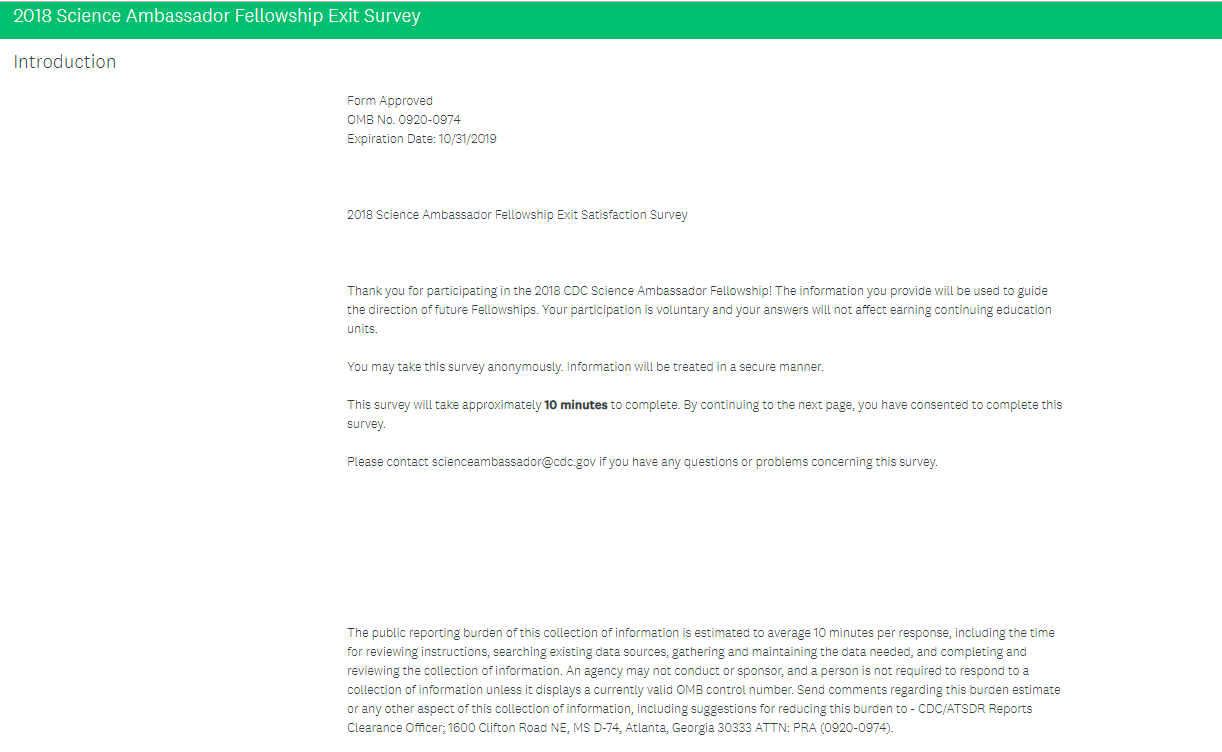 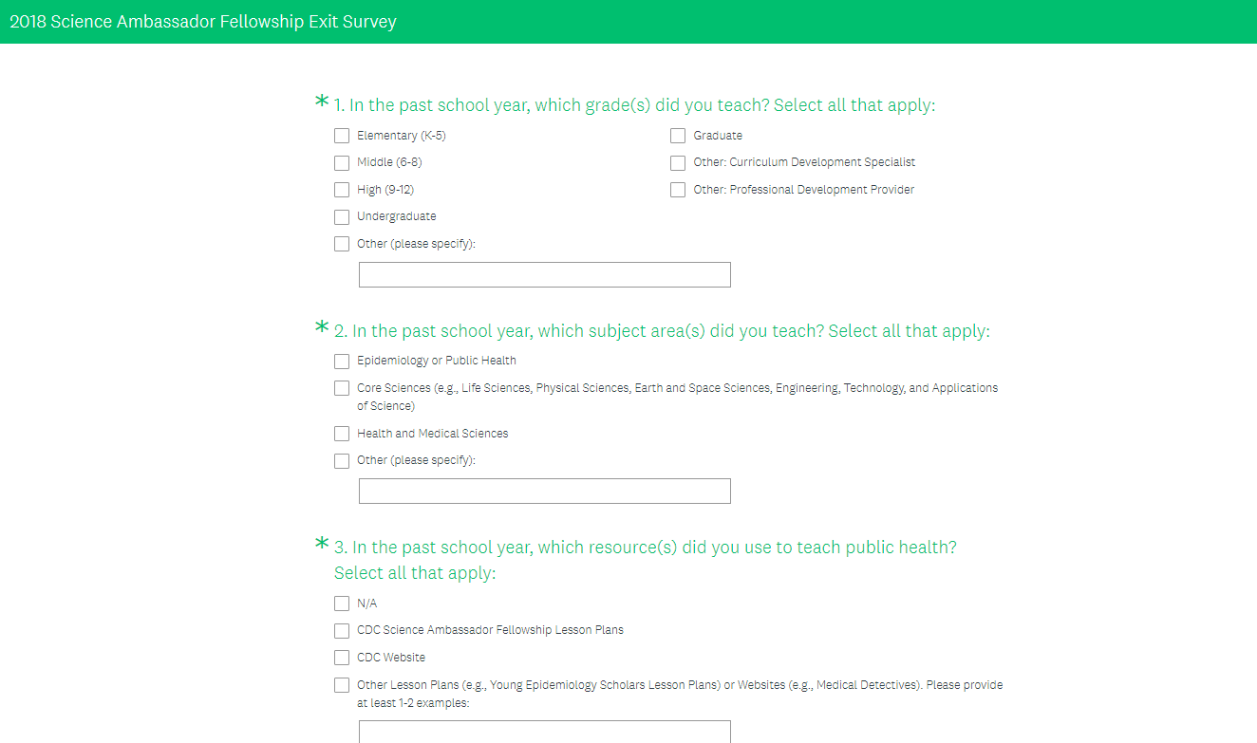 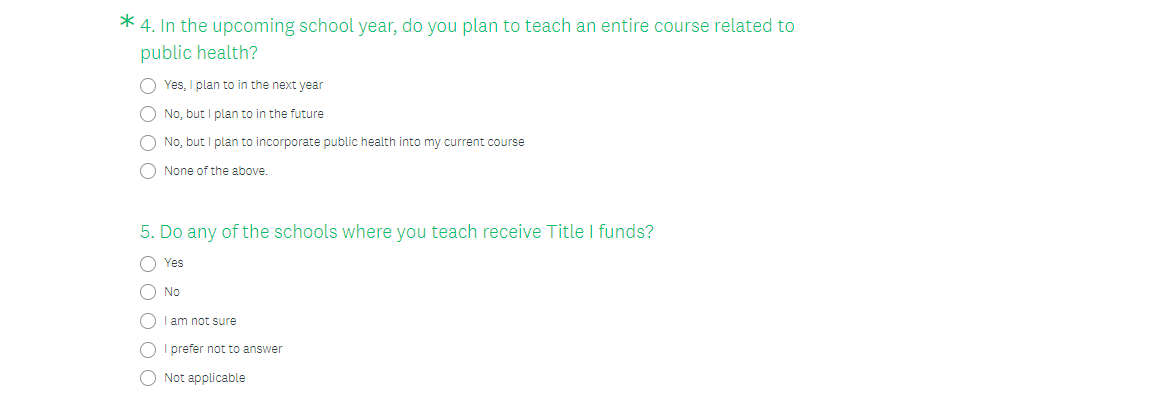 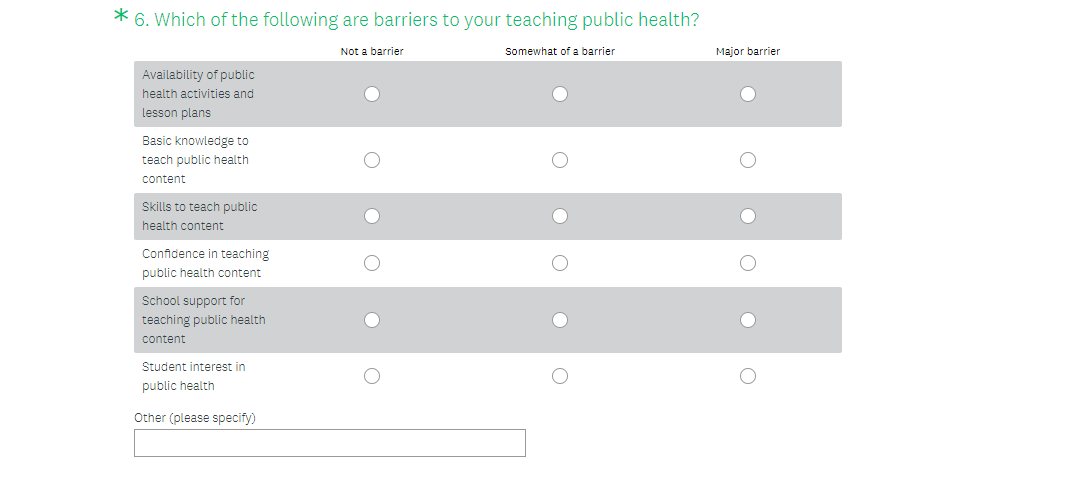 7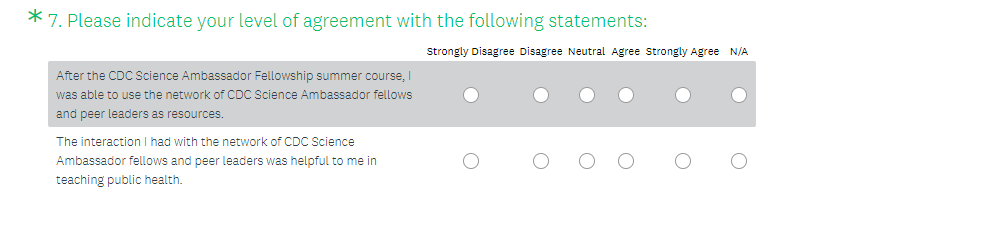 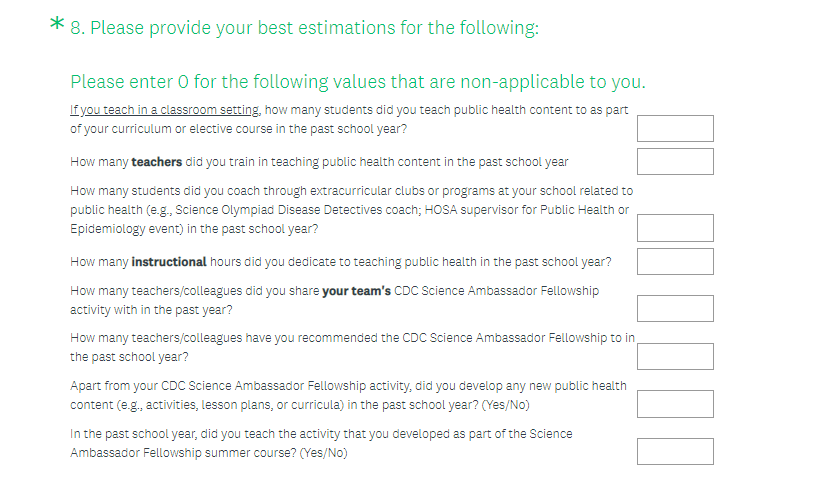 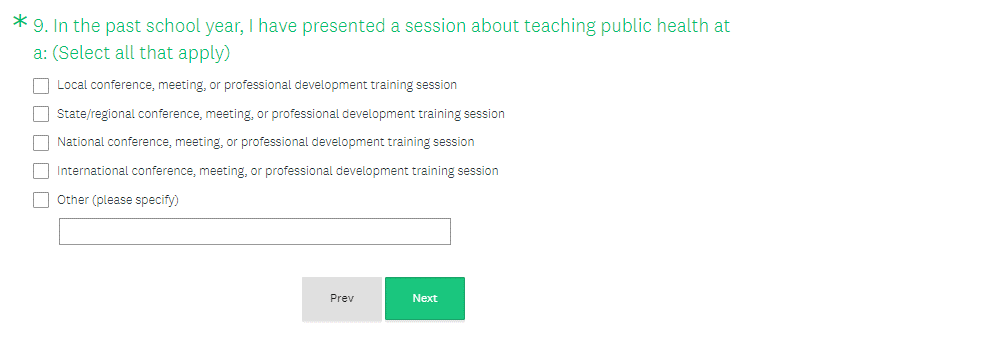 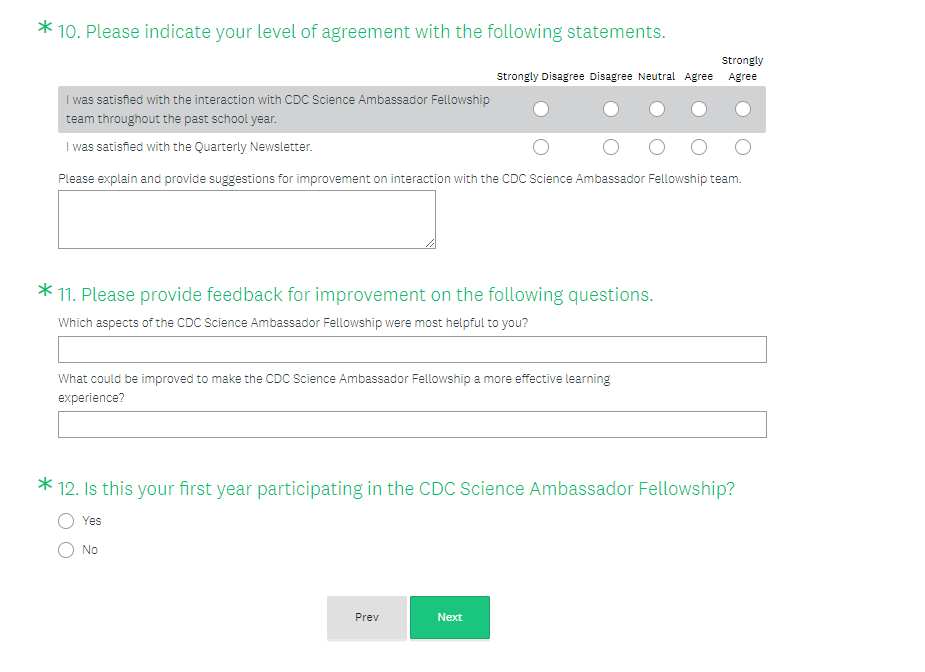 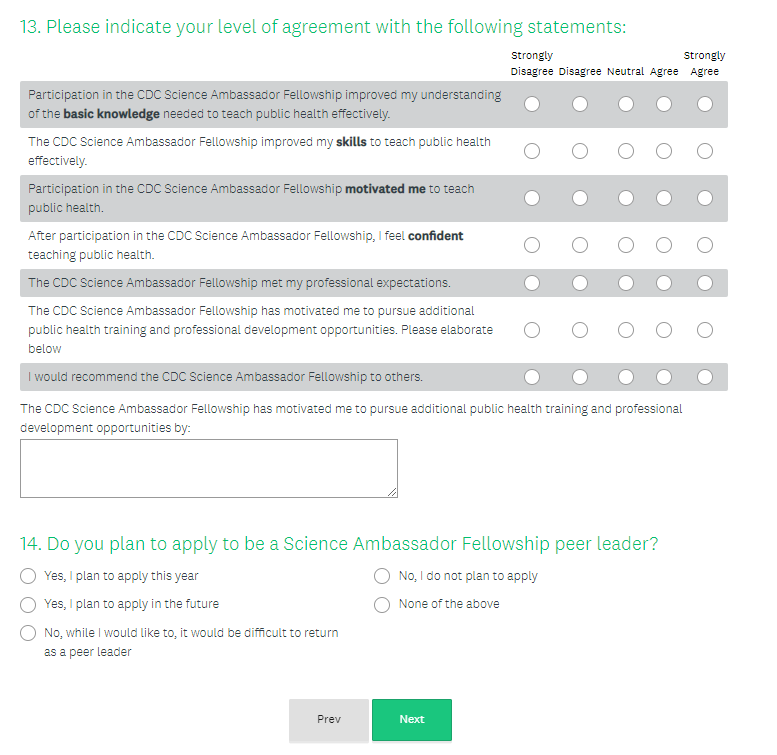 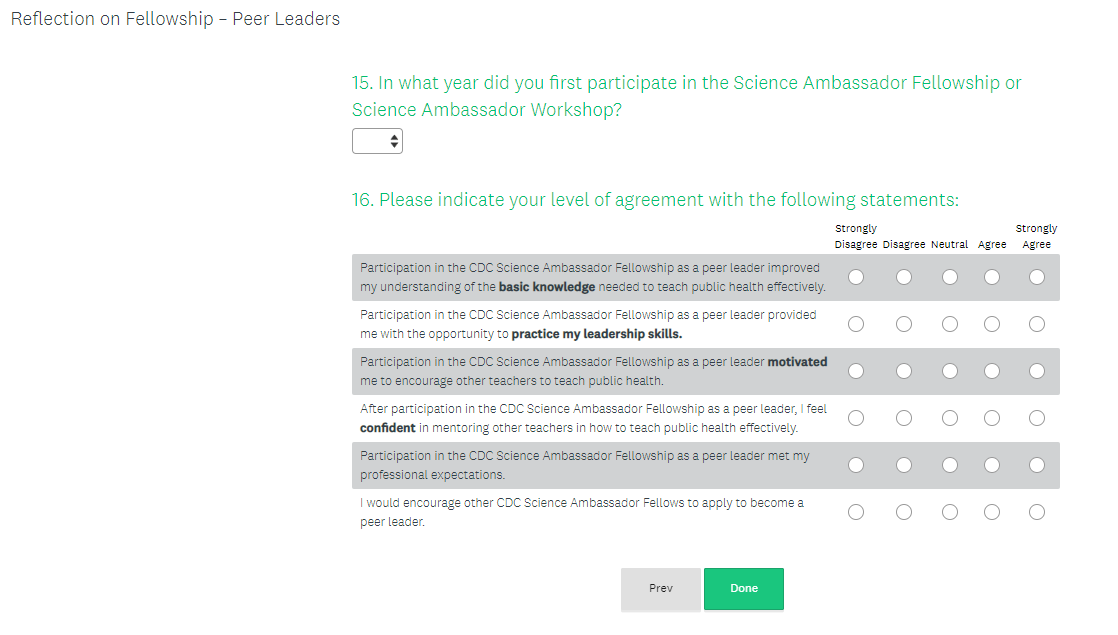 